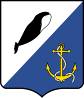 АДМИНИСТРАЦИЯПРОВИДЕНСКОГО ГОРОДСКОГО ОКРУГАПОСТАНОВЛЕНИЕВ целях уточнения положений нормативного правового акта, Администрация Провиденского городского округаПОСТАНОВЛЯЕТ:1.	Внести в постановление Администрации Провиденского городского округа от 21 декабря 2020 года № 373 «Об утверждении Порядка предоставления финансовой поддержки субъектам малого и среднего предпринимательства на развитие собственного дела в Провиденском городском округе» следующее изменение:        в Разделе 2 «Порядок проведения отбора субъектов малого предпринимательства для предоставления грантов» пункт 2.2. изложить в следующей редакции:«2.2. Объявления о проведении конкурсного отбора размещается не позднее 1 декабря в 2020 году (начиная с 2021 года – не позднее 01 ноября). Дата окончания подачи (приема) заявок участников отбора - 27 декабря в 2020 году (начиная с 2021 года – не позднее 30 ноября). Объявление о проведении конкурсного отбора размещается на едином портале бюджетной системы Российской Федерации в информационно-телекоммуникационной сети «Интернет» (далее - единый портал) при технической возможности и на сайте Провиденского городского округа (provadm.ru).»2. Настоящее постановление разместить на официальном сайте Провиденского городского округа.	3. Контроль за исполнением настоящего постановления возложить на Управление финансов, экономики и имущественных отношений администрации Провиденского городского округа (Веденьева Т.Г.)И.о. главы Администрации                                                                   Е.В. ПодлесныйПодготовил:	М.Б. Сапрыкина Согласовано:	Е.М. Юрченко                                                                                 Е.А. Красикова Разослано: дело, Управление финансов, экономики и имущественных отношений администрации Провиденского городского округаот 20 августа 2021 г.                    № 305пгт. ПровиденияО внесении изменений в постановление Администрации Провиденского городского округа от 21 декабря 2020 года № 373 «Об утверждении Порядка предоставления финансовой поддержки субъектам малого и среднего предпринимательства на развитие собственного дела в Провиденском городском округе»